SCHOOL PROJECT TRACKING TEMPLATESCHOOL PROJECT TRACKING TEMPLATESCHOOL PROJECT TRACKING TEMPLATESCHOOL PROJECT TRACKING TEMPLATEName: Name: Name: Name: SubjectProjectDeadlineNotes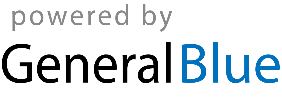 